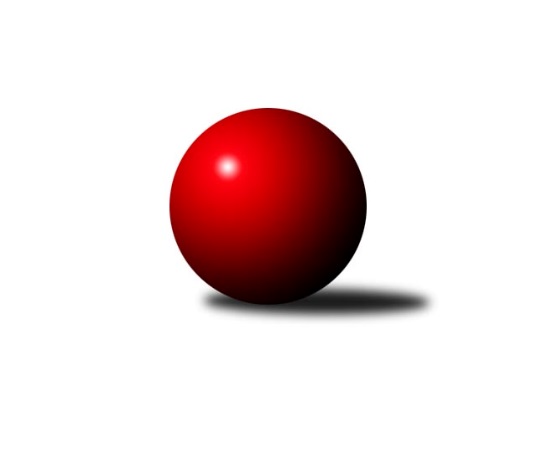 Č.25Ročník 2021/2022	8.4.2022Nejlepšího výkonu v tomto kole: 2497 dosáhlo družstvo: Vltavan Loučovice BMeziokresní přebor ČB-ČK A 6-ti členné 2021/2022Výsledky 25. kolaSouhrnný přehled výsledků:Kuželky Borovany B	- Kuželky Borovany C	6:2	2483:2223	8.0:4.0	28.1.TJ Spartak Trhové Sviny B	- TJ Sokol Soběnov C	5:3	2388:2334	8.0:4.0	4.4.TJ Sokol Soběnov B	- TJ Spartak Trhové Sviny C	7:1	2443:2304	9.0:3.0	6.4.TJ Dynamo České Budějovice B	- KK Český Krumlov 	4:4	2323:2328	5.0:7.0	7.4.TJ Sokol Nové Hrady C	- TJ Sokol Nové Hrady B	1:7	2399:2489	3.5:8.5	7.4.Vltavan Loučovice B	- TJ Nová Ves C	5:3	2497:2446	7.0:5.0	8.4.TJ Loko Č. Budějovice C	- TJ Sokol Soběnov C	7:1	2391:2384	7.0:5.0	7.4.Vltavan Loučovice B	- TJ Dynamo České Budějovice B	1:7	2453:2477	5.0:7.0	4.4.TJ Spartak Trhové Sviny C	- Kuželky Borovany B	6:2	2450:2285	9.0:3.0	8.4.Tabulka družstev:	1.	TJ Sokol Soběnov B	23	17	2	4	121.0 : 63.0 	169.5 : 106.5 	 2391	36	2.	TJ Sokol Nové Hrady B	23	16	3	4	118.5 : 65.5 	148.5 : 127.5 	 2354	35	3.	TJ Sokol Soběnov C	23	17	0	6	119.0 : 65.0 	160.5 : 115.5 	 2390	34	4.	KK Český Krumlov	23	14	1	8	105.0 : 79.0 	147.5 : 128.5 	 2370	29	5.	Kuželky Borovany B	23	13	2	8	102.5 : 81.5 	148.5 : 127.5 	 2319	28	6.	TJ Loko Č. Budějovice C	23	10	3	10	93.0 : 91.0 	140.0 : 136.0 	 2255	23	7.	TJ Spartak Trhové Sviny C	23	10	2	11	92.5 : 91.5 	139.5 : 136.5 	 2284	22	8.	TJ Sokol Nové Hrady C	24	10	1	13	95.5 : 96.5 	148.5 : 139.5 	 2333	21	9.	TJ Spartak Trhové Sviny B	23	8	2	13	75.5 : 108.5 	127.0 : 149.0 	 2224	18	10.	Vltavan Loučovice B	23	7	1	15	72.0 : 112.0 	125.5 : 150.5 	 2280	15	11.	Kuželky Borovany C	23	6	2	15	70.0 : 114.0 	119.5 : 156.5 	 2203	14	12.	TJ Nová Ves C	23	6	1	16	68.5 : 115.5 	117.5 : 158.5 	 2243	13	13.	TJ Dynamo České Budějovice B	23	5	2	16	67.0 : 117.0 	108.0 : 168.0 	 2211	12Podrobné výsledky kola:	 Kuželky Borovany B	2483	6:2	2223	Kuželky Borovany C	Jindřich Soukup	 	 209 	 181 		390 	 1:1 	 378 	 	187 	 191		Kateřina Dvořáková	Čestmír Siebenbrunner	 	 201 	 211 		412 	 2:0 	 354 	 	167 	 187		Jan Kouba	Jiří Malovaný	 	 189 	 187 		376 	 1:1 	 392 	 	188 	 204		Martina Koubová	Jiří Tröstl	 	 242 	 213 		455 	 2:0 	 372 	 	179 	 193		Václav Tröstl	Jiří Janoch	 	 193 	 194 		387 	 0:2 	 393 	 	195 	 198		Petr Dvořák	Karel Jirkal	 	 241 	 222 		463 	 2:0 	 334 	 	171 	 163		Miroslav Bicerarozhodčí: Jiří MalovanýNejlepší výkon utkání: 463 - Karel Jirkal	 TJ Spartak Trhové Sviny B	2388	5:3	2334	TJ Sokol Soběnov C	Tomáš Švepeš	 	 193 	 228 		421 	 1:1 	 434 	 	224 	 210		Olga Čutková	Marek Kopta	 	 188 	 209 		397 	 1:1 	 378 	 	189 	 189		Ludmila Čurdová	Marek Rojdl	 	 187 	 208 		395 	 2:0 	 385 	 	186 	 199		Gabriela Šedivá	Jiří Švepeš	 	 187 	 186 		373 	 1:1 	 377 	 	202 	 175		Jiřina Krtková	Josef Svoboda	 	 205 	 192 		397 	 2:0 	 352 	 	183 	 169		Jitka Grznáriková	Bohuslav Švepeš	 	 197 	 208 		405 	 1:1 	 408 	 	223 	 185		Jaroslava Kulhanovározhodčí: Marek RojdlNejlepší výkon utkání: 434 - Olga Čutková	 TJ Sokol Soběnov B	2443	7:1	2304	TJ Spartak Trhové Sviny C	Markéta Šedivá	 	 222 	 218 		440 	 2:0 	 401 	 	193 	 208		Gabriela Kroupová	Patrik Fink	 	 160 	 173 		333 	 0:2 	 391 	 	197 	 194		Vlastimil Kříha	Jakub Sysel	 	 190 	 202 		392 	 1.5:0.5 	 358 	 	156 	 202		Bedřich Kroupa	Josef Ferenčík	 	 195 	 237 		432 	 1.5:0.5 	 416 	 	179 	 237		Zuzana Koptová	Josef Šedivý	 	 229 	 220 		449 	 2:0 	 353 	 	167 	 186		Aleš Císař	Pavel Čurda	 	 192 	 205 		397 	 2:0 	 385 	 	186 	 199		Jan Štajnerrozhodčí: Josef SyselNejlepší výkon utkání: 449 - Josef Šedivý	 TJ Dynamo České Budějovice B	2323	4:4	2328	KK Český Krumlov 	Stanislava Mlezivová	 	 181 	 176 		357 	 1:1 	 359 	 	176 	 183		Miloš Moravec	Stanislav Bednařík	 	 183 	 191 		374 	 1:1 	 373 	 	178 	 195		Tomáš Tichý ml.	Petra Šebestíková	 	 186 	 206 		392 	 1:1 	 391 	 	217 	 174		Jiří Čermák	Tomáš Vašek	 	 186 	 224 		410 	 1:1 	 388 	 	188 	 200		Tomáš Vařil	David Šebestík	 	 192 	 196 		388 	 0:2 	 427 	 	206 	 221		František Ferenčík	Miroslav Kraus	 	 209 	 193 		402 	 1:1 	 390 	 	193 	 197		Tomáš Tichýrozhodčí: Tomáš VašekNejlepší výkon utkání: 427 - František Ferenčík	 TJ Sokol Nové Hrady C	2399	1:7	2489	TJ Sokol Nové Hrady B	Vojtěch Kříha	 	 248 	 196 		444 	 1:1 	 463 	 	217 	 246		Libor Tomášek	Tomáš Kříha	 	 198 	 210 		408 	 0.5:1.5 	 415 	 	205 	 210		Milena Šebestová	Pavel Kříha	 	 179 	 184 		363 	 0:2 	 397 	 	196 	 201		Karel Kříha	Petr Hamerník	 	 191 	 186 		377 	 1:1 	 384 	 	184 	 200		Štěpán Silmbrod	Michal Kanděra	 	 207 	 205 		412 	 1:1 	 402 	 	208 	 194		Jan Silmbrod	Antonín Gažák	 	 204 	 191 		395 	 0:2 	 428 	 	226 	 202		Michal Silmbrodrozhodčí: Stanislav SladkýNejlepší výkon utkání: 463 - Libor Tomášek	 Vltavan Loučovice B	2497	5:3	2446	TJ Nová Ves C	František Anderle	 	 239 	 172 		411 	 1:1 	 437 	 	219 	 218		Jan Jackov	Jaroslav Štich	 	 212 	 202 		414 	 2:0 	 340 	 	175 	 165		Václava Tesařová	Jan Sztrapek	 	 203 	 205 		408 	 0:2 	 451 	 	236 	 215		Vladimír Vlček	Ludvík Sojka	 	 220 	 221 		441 	 2:0 	 378 	 	203 	 175		Věra Jeseničová	Radim Štubner	 	 214 	 193 		407 	 1:1 	 441 	 	204 	 237		Václav Ondok	Vladimír Šereš	 	 214 	 202 		416 	 1:1 	 399 	 	184 	 215		Miloš Draxlerrozhodčí:  Vedoucí družstevNejlepší výkon utkání: 451 - Vladimír Vlček	 TJ Loko Č. Budějovice C	2391	7:1	2384	TJ Sokol Soběnov C	Lucie Klojdová	 	 180 	 184 		364 	 0:2 	 413 	 	206 	 207		Gabriela Šedivá	Tomáš Polánský	 	 219 	 215 		434 	 1:1 	 410 	 	192 	 218		Olga Čutková	Adéla Sýkorová	 	 192 	 213 		405 	 2:0 	 393 	 	189 	 204		Ludmila Čurdová	Radim Růžička	 	 209 	 190 		399 	 2:0 	 383 	 	205 	 178		Jaroslava Kulhanová	Jiří Bláha	 	 200 	 180 		380 	 1:1 	 377 	 	176 	 201		Jitka Grznáriková	Karel Vlášek	 	 216 	 193 		409 	 1:1 	 408 	 	221 	 187		Jiřina Krtkovározhodčí: Jiří BláhaNejlepší výkon utkání: 434 - Tomáš Polánský	 Vltavan Loučovice B	2453	1:7	2477	TJ Dynamo České Budějovice B	Tomáš Suchánek	 	 230 	 228 		458 	 2:0 	 416 	 	202 	 214		Stanislav Bednařík	Jaroslav Štich	 	 216 	 187 		403 	 0:2 	 427 	 	225 	 202		Stanislava Mlezivová	Ludvík Sojka	 	 209 	 213 		422 	 1:1 	 424 	 	215 	 209		Tomáš Vašek	Jan Sztrapek	 	 201 	 201 		402 	 0:2 	 427 	 	207 	 220		Miroslav Kraus	Pavel Hron	 	 204 	 201 		405 	 1:1 	 408 	 	196 	 212		Petra Šebestíková	Jaroslav Štich	 	 179 	 184 		363 	 1:1 	 375 	 	167 	 208		David Šebestíkrozhodčí:  Vedoucí družstevNejlepší výkon utkání: 458 - Tomáš Suchánek	 TJ Spartak Trhové Sviny C	2450	6:2	2285	Kuželky Borovany B	Jan Štajner	 	 234 	 190 		424 	 1:1 	 410 	 	194 	 216		Jindřich Soukup	Pavel Zeman	 	 225 	 200 		425 	 2:0 	 348 	 	184 	 164		Jiří Malovaný	Nikola Kroupová	 	 239 	 190 		429 	 1:1 	 439 	 	231 	 208		Čestmír Siebenbrunner	Zuzana Koptová	 	 179 	 224 		403 	 2:0 	 331 	 	164 	 167		Jaroslava Frdlíková	Vlastimil Kříha	 	 177 	 186 		363 	 2:0 	 345 	 	174 	 171		Jiří Janoch	Gabriela Kroupová	 	 188 	 218 		406 	 1:1 	 412 	 	202 	 210		Vojtěch Frdlíkrozhodčí: Gabriela KroupováNejlepší výkon utkání: 439 - Čestmír SiebenbrunnerPořadí jednotlivců:	jméno hráče	družstvo	celkem	plné	dorážka	chyby	poměr kuž.	Maximum	1.	Vojtěch Kříha 	TJ Sokol Nové Hrady C	422.64	292.8	129.8	5.9	8/8	(472)	2.	František Ferenčík 	KK Český Krumlov 	421.02	293.2	127.8	7.5	7/8	(440)	3.	Vladimír Vlček 	TJ Nová Ves C	420.56	285.6	135.0	6.0	8/8	(476)	4.	Jaroslava Kulhanová 	TJ Sokol Soběnov C	419.36	288.5	130.9	6.6	8/8	(478)	5.	Karel Vlášek 	TJ Loko Č. Budějovice C	418.55	287.3	131.3	8.0	5/7	(445)	6.	Lucie Mušková 	TJ Sokol Soběnov C	415.56	281.8	133.8	5.9	7/8	(448)	7.	Tomáš Polánský 	TJ Loko Č. Budějovice C	414.87	285.8	129.1	5.8	7/7	(455)	8.	Josef Šedivý 	TJ Sokol Soběnov B	414.76	290.3	124.5	5.7	8/8	(469)	9.	Čestmír Siebenbrunner 	Kuželky Borovany B	414.43	284.1	130.4	6.3	8/8	(452)	10.	Michal Silmbrod 	TJ Sokol Nové Hrady B	413.31	288.1	125.3	6.3	8/8	(449)	11.	Martina Tomiová 	TJ Loko Č. Budějovice C	412.14	284.5	127.6	7.2	7/7	(465)	12.	Milena Šebestová 	TJ Sokol Nové Hrady B	411.10	290.8	120.3	9.0	8/8	(474)	13.	Miroslav Kraus 	TJ Dynamo České Budějovice B	407.87	280.9	126.9	8.5	6/8	(453)	14.	Tomáš Kříha 	TJ Sokol Nové Hrady C	407.69	286.2	121.5	8.3	8/8	(464)	15.	Olga Čutková 	TJ Sokol Soběnov C	407.29	286.1	121.2	8.6	8/8	(452)	16.	Martin Kouba 	KK Český Krumlov 	407.07	282.5	124.6	6.8	7/8	(459)	17.	Tomáš Balko 	TJ Sokol Nové Hrady C	405.92	285.6	120.3	7.5	6/8	(428)	18.	Kateřina Dvořáková 	Kuželky Borovany C	405.77	281.1	124.7	8.8	7/8	(432)	19.	Josef Ferenčík 	TJ Sokol Soběnov B	404.45	283.7	120.7	7.4	8/8	(443)	20.	Jiří Malovaný 	Kuželky Borovany B	402.29	276.7	125.6	8.9	7/8	(458)	21.	Libor Tomášek 	TJ Sokol Nové Hrady B	401.45	288.0	113.4	10.3	8/8	(466)	22.	Markéta Šedivá 	TJ Sokol Soběnov B	400.16	274.0	126.1	7.6	8/8	(482)	23.	Tomáš Tichý 	KK Český Krumlov 	398.40	277.9	120.5	7.7	8/8	(444)	24.	Pavel Čurda 	TJ Sokol Soběnov B	397.69	282.9	114.8	9.2	8/8	(475)	25.	Jindřich Soukup 	Kuželky Borovany B	396.14	278.2	117.9	7.8	8/8	(423)	26.	Milan Šedivý  ml.	TJ Sokol Soběnov B	395.75	284.0	111.8	11.5	7/8	(472)	27.	Jan Jackov 	TJ Nová Ves C	395.39	284.7	110.7	8.4	8/8	(437)	28.	Ladislav Růžička 	TJ Sokol Nové Hrady B	394.20	274.2	120.0	7.7	6/8	(437)	29.	Ludmila Čurdová 	TJ Sokol Soběnov C	393.95	281.0	112.9	10.2	7/8	(477)	30.	Bohuslav Švepeš 	TJ Spartak Trhové Sviny B	393.52	275.2	118.4	9.2	8/8	(452)	31.	Radim Štubner 	Vltavan Loučovice B	393.38	264.2	129.2	8.3	7/8	(442)	32.	Romana Kříhová 	TJ Sokol Nové Hrady C	393.27	275.4	117.8	10.5	7/8	(450)	33.	Jan Sztrapek 	Vltavan Loučovice B	392.61	272.7	120.0	9.5	8/8	(431)	34.	Jiřina Krtková 	TJ Sokol Soběnov C	390.04	276.2	113.9	10.9	7/8	(427)	35.	Jan Kouba 	Kuželky Borovany C	389.66	275.8	113.8	9.6	8/8	(448)	36.	Petr Hamerník 	TJ Sokol Nové Hrady C	389.37	273.3	116.1	9.2	8/8	(463)	37.	Gabriela Kroupová 	TJ Spartak Trhové Sviny C	387.92	271.9	116.1	8.5	8/8	(459)	38.	Tomáš Tichý  ml.	KK Český Krumlov 	387.54	274.3	113.3	10.6	8/8	(440)	39.	Jitka Grznáriková 	TJ Sokol Soběnov C	387.23	273.8	113.4	8.6	7/8	(442)	40.	Nikola Kroupová 	TJ Spartak Trhové Sviny C	386.90	279.4	107.5	12.9	7/8	(430)	41.	Jan Silmbrod 	TJ Sokol Nové Hrady B	386.71	276.1	110.7	10.3	8/8	(453)	42.	Adéla Sýkorová 	TJ Loko Č. Budějovice C	385.98	276.1	109.9	11.2	7/7	(412)	43.	Jan Štajner 	TJ Spartak Trhové Sviny C	385.37	275.3	110.1	11.5	7/8	(437)	44.	Miloš Moravec 	KK Český Krumlov 	384.88	278.4	106.5	12.3	7/8	(430)	45.	Vladimír Šereš 	Vltavan Loučovice B	383.37	267.3	116.1	8.5	7/8	(435)	46.	Zuzana Koptová 	TJ Spartak Trhové Sviny C	383.30	276.1	107.2	10.2	8/8	(416)	47.	Tomáš Vařil 	KK Český Krumlov 	383.20	274.7	108.5	11.3	7/8	(435)	48.	Vlastimil Kříha 	TJ Spartak Trhové Sviny C	383.10	264.3	118.8	9.5	6/8	(411)	49.	František Anderle 	Vltavan Loučovice B	382.71	272.2	110.5	12.4	7/8	(450)	50.	Jiří Tröstl 	Kuželky Borovany B	382.60	272.1	110.5	10.8	8/8	(455)	51.	Alice Loulová 	TJ Sokol Soběnov C	382.29	272.8	109.5	10.8	7/8	(419)	52.	Aleš Císař 	TJ Spartak Trhové Sviny C	380.06	277.8	102.3	13.4	6/8	(421)	53.	Marek Kopta 	TJ Spartak Trhové Sviny B	377.90	271.8	106.1	12.6	8/8	(416)	54.	Martina Koubová 	Kuželky Borovany C	376.82	265.0	111.9	10.3	8/8	(424)	55.	Jiří Švepeš 	TJ Spartak Trhové Sviny B	376.73	270.8	105.9	11.1	7/8	(425)	56.	Marek Rojdl 	TJ Spartak Trhové Sviny B	376.03	273.8	102.3	12.3	8/8	(418)	57.	Ludvík Sojka 	Vltavan Loučovice B	375.90	277.1	98.8	14.0	8/8	(441)	58.	Patrik Fink 	TJ Sokol Soběnov B	374.20	264.5	109.7	11.6	8/8	(437)	59.	Miloš Draxler 	TJ Nová Ves C	372.13	268.7	103.4	10.6	8/8	(411)	60.	Tomáš Švepeš 	TJ Spartak Trhové Sviny B	370.05	264.1	105.9	10.6	8/8	(421)	61.	Stanislav Bednařík 	TJ Dynamo České Budějovice B	369.90	266.3	103.6	13.4	8/8	(421)	62.	Stanislava Mlezivová 	TJ Dynamo České Budějovice B	368.78	265.7	103.1	11.1	8/8	(427)	63.	Tomáš Vašek 	TJ Dynamo České Budějovice B	364.02	259.6	104.5	12.8	8/8	(437)	64.	Karel Kříha 	TJ Sokol Nové Hrady B	360.79	268.2	92.6	14.8	8/8	(407)	65.	Jiří Janoch 	Kuželky Borovany B	360.10	257.7	102.4	12.9	6/8	(388)	66.	Petra Šebestíková 	TJ Dynamo České Budějovice B	358.49	252.1	106.4	11.7	6/8	(408)	67.	Lucie Klojdová 	TJ Loko Č. Budějovice C	358.20	257.4	100.8	13.0	7/7	(411)	68.	Michal Kanděra 	TJ Sokol Nové Hrady C	357.75	259.9	97.8	13.7	8/8	(419)	69.	David Šebestík 	TJ Dynamo České Budějovice B	357.02	262.9	94.2	14.8	7/8	(388)	70.	Roman Bartoš 	TJ Nová Ves C	351.83	258.7	93.1	17.1	8/8	(401)	71.	Věra Jeseničová 	TJ Nová Ves C	349.95	260.6	89.4	15.4	8/8	(399)	72.	Petr Bícha 	Kuželky Borovany C	349.47	253.9	95.6	13.0	6/8	(416)	73.	Radim Růžička 	TJ Loko Č. Budějovice C	348.41	261.9	86.5	18.6	6/7	(399)	74.	Václava Tesařová 	TJ Nová Ves C	346.86	253.6	93.2	17.6	7/8	(379)	75.	Vladimíra Bicerová 	Kuželky Borovany C	345.40	255.1	90.3	17.6	6/8	(378)	76.	Bedřich Kroupa 	TJ Spartak Trhové Sviny C	344.63	255.5	89.2	14.8	6/8	(376)	77.	Luděk Troup 	TJ Spartak Trhové Sviny B	335.39	244.4	91.0	10.8	8/8	(403)	78.	Miroslav Bicera 	Kuželky Borovany C	327.29	239.6	87.7	18.7	7/8	(404)		Jan Kouba 	KK Český Krumlov 	446.63	304.8	141.9	5.3	1/8	(483)		Karel Jirkal 	Kuželky Borovany B	434.85	298.8	136.1	2.1	5/8	(464)		Adam Hanousek 	TJ Sokol Nové Hrady C	434.00	273.0	161.0	7.0	1/8	(434)		Václav Ondok 	TJ Nová Ves C	428.78	298.0	130.8	7.0	3/8	(444)		Tomáš Suchánek 	Vltavan Loučovice B	419.93	293.5	126.5	7.4	5/8	(458)		Pavel Zeman 	TJ Spartak Trhové Sviny C	416.35	291.1	125.3	6.7	4/8	(441)		Jan Kobliha 	Kuželky Borovany C	414.25	298.3	116.0	7.8	4/8	(444)		Jakub Zadák 	KK Český Krumlov 	413.18	286.5	126.7	7.5	5/8	(468)		René Gondek 	Vltavan Loučovice B	404.00	279.0	125.0	9.0	1/8	(405)		Jiří Bláha 	TJ Loko Č. Budějovice C	403.33	277.1	126.2	7.0	3/7	(420)		Stanislava Betuštiaková 	TJ Sokol Nové Hrady C	402.00	277.0	125.0	11.0	1/8	(402)		Ondřej Sysel 	TJ Sokol Soběnov B	400.53	284.5	116.0	7.8	5/8	(420)		Lukáš Prokeš 	TJ Sokol Nové Hrady B	395.27	281.8	113.5	10.6	5/8	(424)		Pavel Fritz 	TJ Sokol Nové Hrady B	395.00	272.0	123.0	4.0	1/8	(395)		Vojtěch Frdlík 	Kuželky Borovany B	394.00	272.7	121.3	8.7	3/8	(412)		Jakub Sysel 	TJ Sokol Soběnov B	394.00	278.0	116.0	11.0	2/8	(396)		Gabriela Šedivá 	TJ Sokol Soběnov C	393.92	279.2	114.8	8.4	4/8	(413)		Pavel Hron 	Vltavan Loučovice B	393.00	273.5	119.5	11.5	1/8	(405)		Josef Svoboda 	TJ Spartak Trhové Sviny B	392.33	275.7	116.7	8.7	1/8	(418)		Nela Koptová 	TJ Spartak Trhové Sviny B	391.67	277.3	114.3	7.8	3/8	(427)		Kristýna Nováková 	TJ Dynamo České Budějovice B	388.33	271.7	116.7	9.0	3/8	(421)		Jaroslav Štich 	Vltavan Loučovice B	388.25	278.8	109.5	10.3	2/8	(414)		Bohuslav Švepeš 	TJ Spartak Trhové Sviny B	383.83	276.8	107.0	13.3	4/8	(399)		Jakub Matulík 	Vltavan Loučovice B	383.00	277.2	105.8	12.0	5/8	(429)		Lenka Wajdová 	TJ Sokol Nové Hrady B	382.50	277.5	105.0	13.3	2/8	(400)		Milena Kümmelová 	TJ Dynamo České Budějovice B	381.72	271.0	110.7	12.2	5/8	(417)		Daniel Krejčí 	Kuželky Borovany B	377.44	279.3	98.1	12.2	3/8	(418)		Jiří Čermák 	KK Český Krumlov 	373.95	270.0	104.0	14.3	5/8	(449)		Blanka Cáplová 	TJ Sokol Nové Hrady B	373.80	267.2	106.6	10.7	5/8	(404)		Antonín Gažák 	TJ Sokol Nové Hrady C	372.90	276.2	96.7	13.6	3/8	(414)		Štěpán Silmbrod 	TJ Sokol Nové Hrady B	372.85	273.5	99.4	11.7	2/8	(427)		Václav Tröstl 	Kuželky Borovany C	370.30	272.6	97.7	14.4	3/8	(382)		Petr Šedivý 	TJ Sokol Soběnov B	365.00	259.0	106.0	12.5	1/8	(366)		Milan Míka 	Kuželky Borovany B	363.50	266.3	97.3	16.5	4/8	(411)		Jaroslava Frdlíková 	Kuželky Borovany B	358.13	260.0	98.1	12.8	4/8	(422)		Vladimír Severin 	TJ Nová Ves C	358.00	263.5	94.5	16.0	2/8	(359)		Josef Fojta 	TJ Nová Ves C	356.00	259.0	97.0	14.6	5/8	(412)		Josef Malík 	Kuželky Borovany B	355.10	256.1	99.0	14.8	2/8	(388)		Štěpán Rehák 	TJ Sokol Nové Hrady B	354.00	265.0	89.0	12.0	1/8	(354)		František Stodolovský 	Kuželky Borovany B	350.27	256.5	93.7	15.0	3/8	(378)		Jaroslav Štich 	Vltavan Loučovice B	350.20	257.4	92.8	16.1	4/8	(398)		Lenka Aldorfová 	Kuželky Borovany C	349.57	260.3	89.3	17.6	4/8	(389)		Jakub Musil 	Vltavan Loučovice B	346.10	253.3	92.8	14.6	5/8	(378)		Petr Procházka 	Vltavan Loučovice B	346.00	255.7	90.3	15.7	3/8	(396)		Jan Votruba 	TJ Spartak Trhové Sviny B	345.00	245.5	99.5	13.0	4/8	(376)		Petr Dvořák 	Kuželky Borovany C	344.19	244.9	99.3	14.1	4/8	(407)		Pavel Kříha 	TJ Sokol Nové Hrady C	343.53	251.0	92.5	14.5	5/8	(427)		Václav Klojda  st.	TJ Loko Č. Budějovice C	343.50	261.5	82.0	18.0	2/7	(369)		Jan Stodolovský 	TJ Spartak Trhové Sviny B	343.00	246.0	97.0	19.0	1/8	(343)		Dominik Smoleň 	TJ Sokol Soběnov B	341.33	259.3	82.0	18.0	1/8	(353)		Josef Špulka 	Kuželky Borovany B	340.50	239.0	101.5	15.5	2/8	(360)		Karel Beleš 	Kuželky Borovany B	338.00	249.0	89.0	12.0	1/8	(338)		Radoslav Hauk 	TJ Loko Č. Budějovice C	332.50	243.3	89.2	14.8	4/7	(376)		Zdeněk Kratochvíl 	TJ Dynamo České Budějovice B	325.53	230.9	94.6	14.8	5/8	(360)		Martin Klíma 	TJ Spartak Trhové Sviny C	320.00	263.0	57.0	26.0	1/8	(320)		Jan Kříha 	TJ Sokol Nové Hrady C	291.50	225.5	66.0	11.5	1/8	(308)		Jan Ondřich 	TJ Loko Č. Budějovice C	284.50	216.0	68.5	20.5	2/7	(289)		Jiří Mráz 	TJ Loko Č. Budějovice C	264.33	197.7	66.7	26.3	3/7	(292)		Tomáš Tomi 	TJ Loko Č. Budějovice C	262.50	186.5	76.0	26.0	2/7	(266)Sportovně technické informace:Starty náhradníků:registrační číslo	jméno a příjmení 	datum startu 	družstvo	číslo startu25087	Miloš Draxler	08.04.2022	TJ Nová Ves C	11x23968	Vojtěch Frdlík	08.04.2022	Kuželky Borovany B	6x24827	Jaroslava Frdlíková	08.04.2022	Kuželky Borovany B	2x
Hráči dopsaní na soupisku:registrační číslo	jméno a příjmení 	datum startu 	družstvo	Program dalšího kola:26. kolo11.4.2022	po	17:00	TJ Spartak Trhové Sviny B - Kuželky Borovany C	12.4.2022	út	17:00	TJ Spartak Trhové Sviny C - TJ Dynamo České Budějovice B	13.4.2022	st	17:00	TJ Sokol Soběnov C - TJ Sokol Soběnov B	13.4.2022	st	17:00	TJ Nová Ves C - TJ Loko Č. Budějovice C	13.4.2022	st	18:00	KK Český Krumlov  - Vltavan Loučovice B	14.4.2022	čt	17:00	TJ Sokol Nové Hrady B - Kuželky Borovany B				-- volný los -- - TJ Sokol Nové Hrady C	Nejlepší šestka kola - absolutněNejlepší šestka kola - absolutněNejlepší šestka kola - absolutněNejlepší šestka kola - absolutněNejlepší šestka kola - dle průměru kuželenNejlepší šestka kola - dle průměru kuželenNejlepší šestka kola - dle průměru kuželenNejlepší šestka kola - dle průměru kuželenNejlepší šestka kola - dle průměru kuželenPočetJménoNázev týmuVýkonPočetJménoNázev týmuPrůměr (%)Výkon5xKarel JirkalBorovany B4637xKarel JirkalBorovany B122.74633xLibor TomášekN.Hrady B4635xJiří TröstlBorovany B120.584555xJiří TröstlBorovany B4556xJiří TröstlBorovany B120.584556xJiří TröstlBorovany B4554xFrantišek FerenčíkČ.Krumlov B118.064276xVladimír VlčekNová Ves C4513xLibor TomášekN.Hrady B117.6646310xJosef ŠedivýSoběnov B4498xJosef ŠedivýSoběnov B114.51449